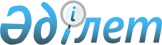 Қазақстан Республикасының өкілдерін Халықаралық Аралды құтқару қорының басқармасына және Халықаралық Аралды құтқару қорының Атқарушы комитетіне жіберу туралы
					
			Күшін жойған
			
			
		
					Қазақстан Республикасы Үкіметінің қаулысы 1999 жылғы 17 қараша N 1734. Күші жойылды - ҚР Үкіметінің 2002.07.26. N 836 қаулысымен. ~P020836

      Орталық Азия мемлекеттері басшыларының 1999 жылғы 9 сәуірдегі Ашғабат қаласындағы Арал теңізі бассейнінің мәселелері жөніндегі шешімдерін атқару үшін Қазақстан Республикасының Үкіметі қаулы етеді: 

      1. Қазақстан Республикасынан мынадай өкілетті уәкілдер: 

      Қазақстан Республикасы Премьер-Министрiнiң орынбасары - Қазақстан Республикасының Энергетика және минералдық ресурстар министрi Владимир Сергеевич Школьник - Халықаралық Аралды құтқару қорының Басқармасына; 

      Халықаралық Аралды құтқару қорының Атқарушы комитетіне: 

      Алмабек Нұрышұлы Нұрышев - Халықаралық Аралды құтқару қорының Қазақстан Республикасындағы Атқарушы дирекциясы-филиалының директоры; 

      Медет Оспанұлы Оспанов - Ашғабат қаласында орналасқан Ғаламдық экологиялық қор Компонентінің директоры; 

      Қазақстан Республикасы Қаржы министрлігінің Қазынашылық комитеті төрағасының орынбасары Эдуард Карлович Утепов - Халықаралық Аралды құтқару қорының Тексеру комиссиясына жіберілсін. 

      ЕСКЕРТУ. 1-тармақ жаңа редакцияда - ҚР Үкіметінің 2001.11.09. N 1429 P011429_қаулысымен. 

      2. Қазақстан Республикасының мына өкілетті өкілдері: 

      Жәнібек Сәлімұлы Кәрібжанов - Халықаралық Аралды құтқару қоры басқармасынан; 

      Дәулетияр Айтмағанбетұлы Баялімов - Халықаралық Аралды құтқару қорының Атқарушы комитетінен шақырылып алынсын. 

      3. Владимир Сергеевич Школьникке Қазақстан Республикасының Үкiметi атынан тиiстi мәселелер бойынша келiссөздер жүргiзуге және құжаттарға қол қоюға уәкiлеттiк берiлсiн.

      ЕСКЕРТУ. 3-тармақ жаңа редакцияда - ҚР Үкіметінің 2001.11.09. N 1429 P011429_қаулысымен.

      4. "Қазақстан Республикасының өкілдерін Халықаралық Аралды құтқару қорының Атқарушы комитетіне жіберу туралы" Қазақстан Республикасы Үкіметінің 1997 жылғы 4 маусымдағы N 918 P970918_  қаулысының күші жойылды деп танылсын.

      5. Осы қаулы қол қойылған күнінен бастап күшіне енеді.      Қазақстан Республикасының

      Премьер-Министрі   Оқығандар:   Қобдалиева Н.М.   Орынбекова Д.К.           
					© 2012. Қазақстан Республикасы Әділет министрлігінің «Қазақстан Республикасының Заңнама және құқықтық ақпарат институты» ШЖҚ РМК
				